 Индивидуальный Предприниматель 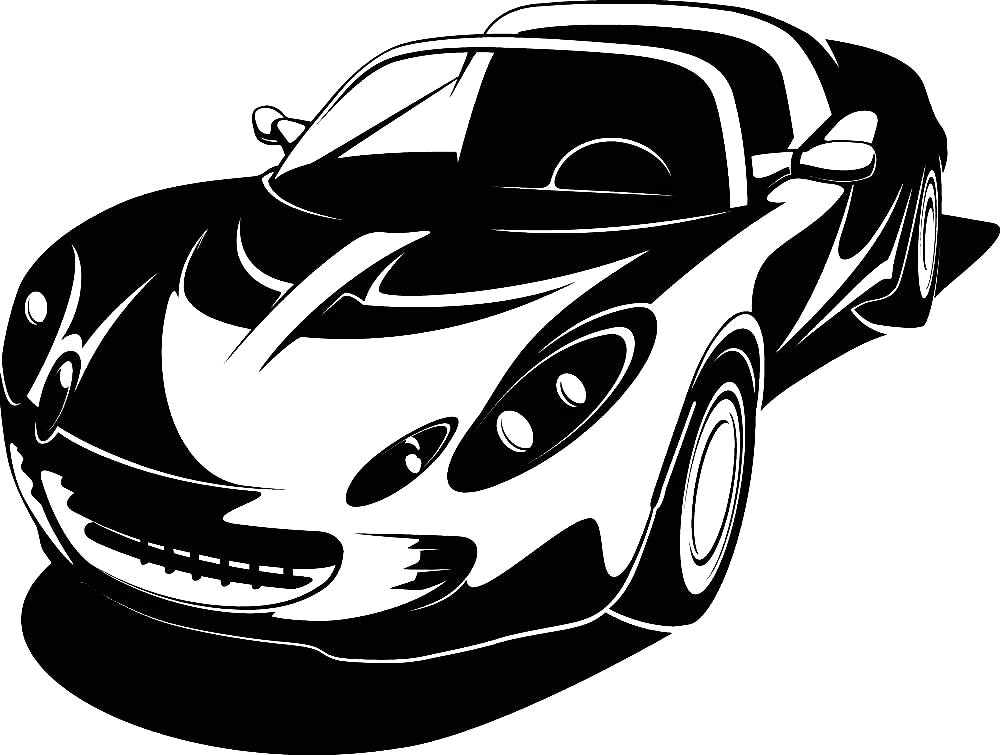               Обжорина Валентина Никифоровна Автошкола «Болид»ИНН 740500943270 ОГРИП 320745600112514                                                                                                                                                                                                                                                          456080, г. Трехгорный, ул. Строителей, д. 10/2, тел. 8912-403-73-90, 8904-941-0201 email: dorogova_2015@bk.ruот «20» марта 2021г.                                     ПРИКАЗ                                                                   г. Трехгорный                            №_________________________________________________________________________________________________О проведении самообследования ИП Обжорина В.Н. ОУ Автошкола «Болид» Во исполнении требований п. 3 ч. 2 ст. 29 ФЗ от 29.12.2012 г. № 273-ФЗ  «Об образовании в Р,Ф»ПРИКАЗЫВАЮНазначить комиссию для проведения самообследования Индивидуального Предпринимателя Обжориной Валентины Никифоровны Образовательного Учреждения  Автошколы «Болид» (ИП Обжорина В.Н. ОУ Автошкола «Болид») в составе:Председателя комиссии: Дороговой С.С.- директора ОУ Автошкола «Болид»,                                   Членов комиссии: Дорогова  А.В.- и.о. обязанности директора по развитию ОУ Автошколы «Болид»,  Потапова А.С.- мастер производственного обучения навыков управления ТС, Комиссии провести самообследование ОУ Автошколы «Болид» до 25.04.2021 г. и оформить результты отчетом о самообследовании в соответствии с требованиями  Приказа Минобрнауки России от14.06.2013г. №462 «Об утверждении Порядка проведения самообследования образовательной организации» Приказа Минобрнауки России от 10.12.2013г. № 1324 «Об утверждении показателей деятельности образовательной организации, подлежащей самообследованию».Руководителю отдела маркетинга Королевой А.Б. не позднее 20.05.2021г. разместить «Отчет о самообследовании» на сайте ИП Обжорина В.Н. ОУ Автошколы «Болид».Контроль исполнения приказа оставляю за собой.Директор ОУ Автошколы «Болид» _________________Дорогова С.С.С приказом ознакомлен/а:                                                                                                                           Дорогова С.С.__________________ «____»_____________20___г.                                                    Дорогов А.В.  _________________ «_____»_____________20___г.,                                                  Потапов Д.А ________________ «_____»_______________20____г.